Ознакомление с природойТема: "Солнышко, солнышко, выгляни в окошечко...".Цель: Дать детям представления о весенних изменениях в природе. Формировать интерес к явлениям природы. Учить передавать образ солнца в рисунке.Рекомендации:Предложить ребенку вместе со взрослым посмотреть в окошко и определить погоду. Взрослый проговаривает: "Наступила весна. Когда мы гуляем на улице, солнышко согревает нас своими теплыми лучами. Солнышко дает нам свет и тепло, приносит радостное настроение".Можно рассмотреть картинку с весенним пейзажем (картинки посмотреть можно здесь https://www.pinterest.ru/pin/302867143672013601/), проговаривая то, что видите на ней, при этом взрослый начинает, а ребенок заканчивает: "Светит (ребенок заканчивает предложение "солнце"). Появилась (...травка). Распустились на деревьях (...листочки). Расцвели (...цветы). Появились (...жучки). Поют (...птицы). Все радуются появлению солнышка и птички, и жучки, и травка, и цветы! А тебе нравится, когда солнышко светит?"Читаем стихотворение А. Барто "Смотрит солнышко в окошко" с движениями.- Все радуются появлению солнышка. Давай нарисуем его. (Взрослый рисует круг, а ребенку предложить нарисовать лучики к нему).- Вот и появилось у нас большое и красивое солнышко.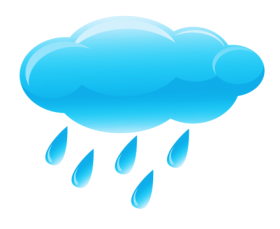 В заключении можно поиграть в игру "Солнышко и дождик".(Оборудование: зонт.)Взрослый говорит: "Внезапно наше солнышко закрыла туча и пошел дождь". Взрослый раскрывает зонт и зовет ребенка спрятаться под ним, чтобы не промокнуть. Затем взрослый говорит: "На небе солнышко! Можно идти гулять". Ребенок выходит из-под зонтика и бегает по комнате. Вдруг взрослый говорит: "Дождик! Скорей под зонтик!" - ребенок бежит и прячется под зонтом вместе со взрослым. Игра повторяется несколько раз.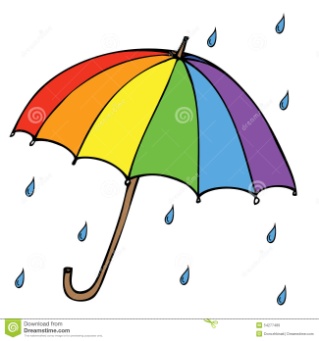 Подготовила воспитатель Костеркина А.В.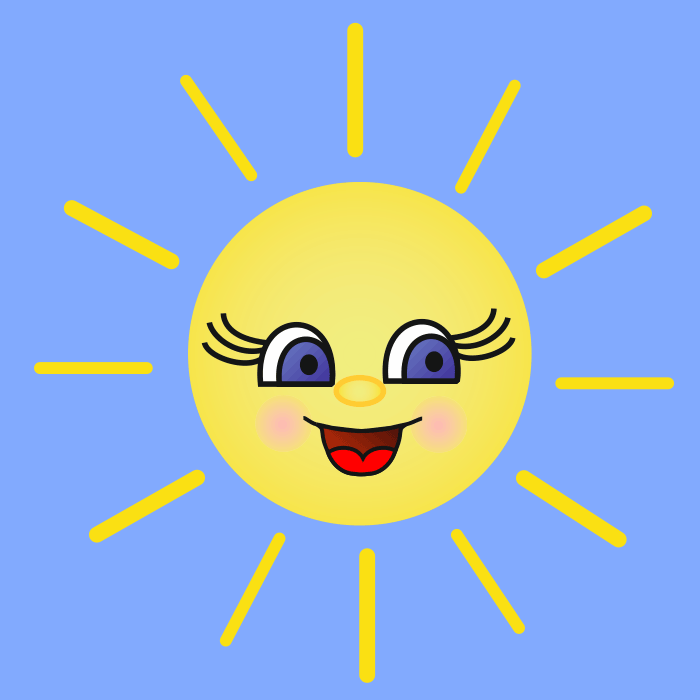 ТекстДвиженияСмотрит солнышко в окошко	,Ребенок поднимает голову.Светит в нашу комнатку.Разводит руки в стороны.Мы захлопали в ладошки,Хлопает в ладоши.Очень рады солнышку.Кружится.